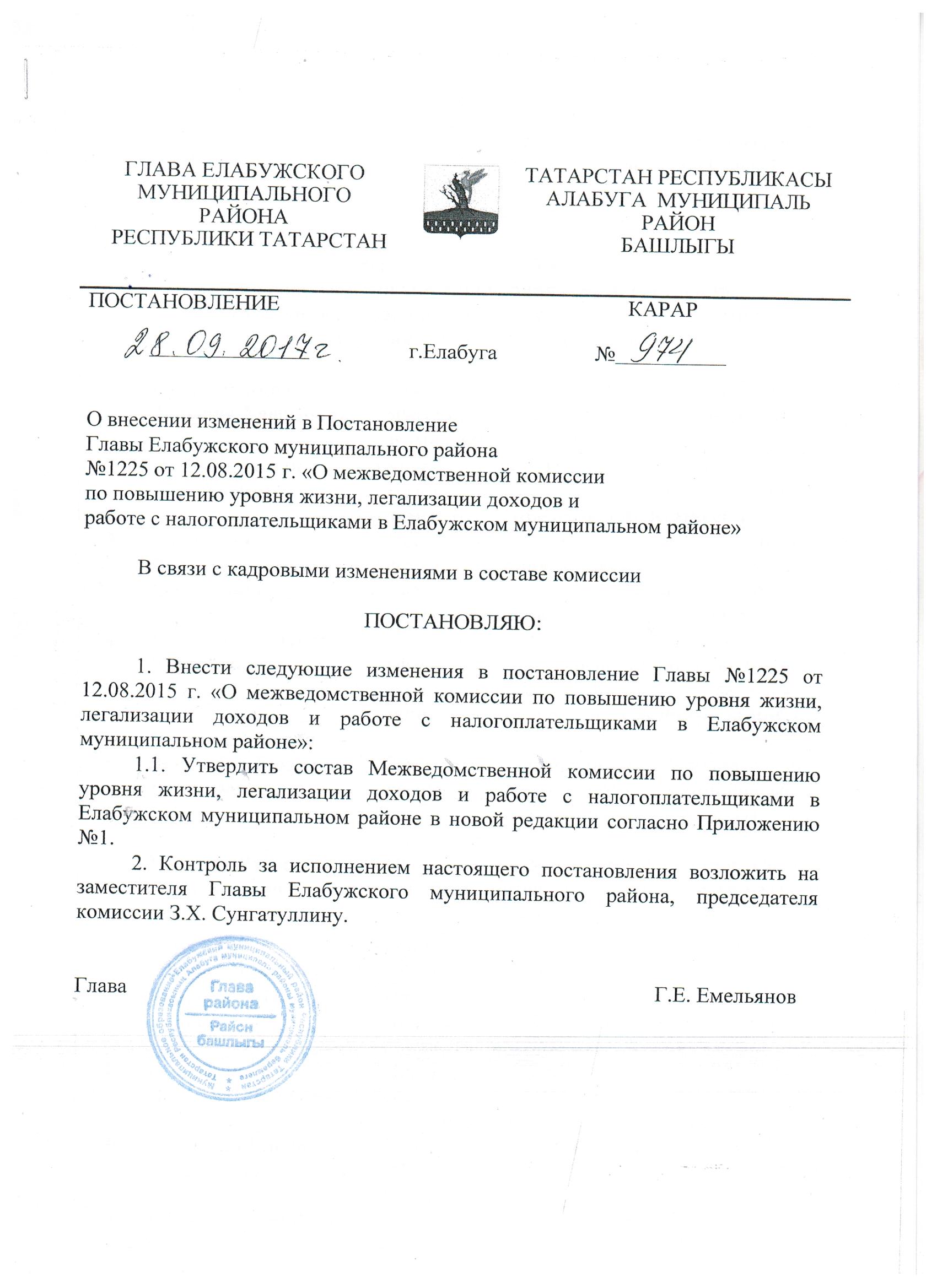 Приложение №1                                                                                 к постановлению Главы ЕМР                                                                                от  «28» сентября 2017 года                                              № 974Состав Межведомственной комиссиипо вопросам повышения уровня жизни населения,легализации доходов и работе с налогоплательщиками в Елабужском муниципальном районе  22       Елабужская городская прокуратура (по приглашению)1Сунгатуллина Зульфия ХафизовнаЗаместитель Главы Елабужского муниципального района, председатель Комиссии2Исланов Роман ЛеонидовичРуководитель Исполнительного комитета Елабужского  муниципального района, заместитель председателя Комиссии3Хамидулин Денис ФаритовичПредседатель Палаты перспективного социально-экономического развития Елабужского муниципального района, заместитель председателя Комиссии 4Бочарова Екатерина ЕвгеньевнаНачальник отдела экономики социальной сферы Палаты перспективного социально-экономического развития  Елабужского муниципального района, секретарь комиссии   Члены комиссии:5Рыбакова ЛюдмилаНиколаевнаЗаместитель руководителя Исполнительного комитета Елабужского муниципального района по социальным вопросам, (по согласованию) 6Ильязов Рамис АмирзяновичНачальник МКУ «Департамент строительства при Исполнительном комитете Елабужского муниципального района» (по согласованию)7МардановРамиль ИльясовичРуководитель Исполнительного комитета города Елабуга (по согласованию)8Костюкова Ольга ЮрьевнаНачальник Елабужского отдела государственной статистики Татарстана (по согласованию)9Шаймарданов Ильнур ЗуфаровичДиректор филиала №13 ГУРО «Фонд социального страхования РФ по РТ (по согласованию)10Глинская Елена ЕвгеньевнаНачальник управления Пенсионного фонда РФ в Елабужском районе и городе Елабуга по РТ (по согласованию)11Шамсутдинов Реваль ХарисовичЗаместитель руководителя Межрайонной инспекции Федеральной налоговой службы №9 по РТ (по согласованию)12Петров Евгений ЮрьевичПредседатель Земельно-имущественной палаты Елабужского муниципального района (по согласованию)13Бусыгина Ольга ГригорьевнаПредседатель Правовой палаты Елабужского муниципального района (по согласованию)14Сазанова Вера АлексеевнаПредседатель Контрольно-счетной палаты Елабужского муниципального района (по согласованию)15Сафарова Замира НазировнаЗаместитель председателя Финансово-бюджетной палаты Елабужского муниципального района (по согласованию)16Прохорова Светлана ВикторовнаНачальник Управления социальной защиты населения МСЗ РТ (по согласованию)17Нуруллин Линар МинталиповичРуководитель Елабужского районного отделения судебных приставов ГУ ФССП по РТ (по согласованию)18Дёмина Юлия ЛеонидовнаДиректор ГКУ «Центр занятости города Елабуги» ( по согласованию)19Ахметов Ильдус КутдусовичНачальника Управления сельского хозяйства и продовольствия Елабужского муниципального района (по согласованию)20Зайнутдинова Мохира АхмадзеевнаПредседатель координационного совета профсоюзов города и района (по согласованию)21 Парунина Эльзира КашафовнаЗаведующий сектором торговли и бытового обслуживания Исполнительного комитета Елабужского муниципального района (по согласованию)